                                                                                               Приложение  2	                                                                                               УТВЕРЖДЕНЫ                                                                                              постановлением                                                                                                                                                                                                                                             								        Главы городского округа                                                                                                     Лыткарино                                                                                                             								  от 24.09.2018 № 607-п                         Места отбывания исправительных работ                      на территории городского округа Лыткарино 1. Муниципальное бюджетное учреждение «Лесопарк-Лыткарино».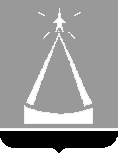 ГЛАВА  ГОРОДСКОГО  ОКРУГА  ЛЫТКАРИНО  МОСКОВСКОЙ  ОБЛАСТИПОСТАНОВЛЕНИЕ24.09.2018  №  607-пг.о. ЛыткариноОб определении видов обязательных работ, объектов, на которых они отбываются, и мест отбывания исправительных работ на территории городского округа  Лыткарино         На основании ст. ст. 49,50 Уголовного кодекса Российской Федерации, ст.ст.25, 39 Уголовно-исправительного кодекса Российской Федерации, с учетом писем начальника Люберецкого межмуниципального филиала ФКУ УИИ УФСИН России по Московской области от 15.01.2018 № 51/ТО/58/30-246 и от 15.01.2018 № 51/ТО/58/30-245, директора МБУ «Лесопарк-Лыткарино» от 06.09.2018 № б/н,  в целях определения видов обязательных работ, объектов, на которых они отбываются и мест отбывания исправительных работ на территории городского округа Лыткарино, постановляю:         1. Определить виды обязательных работ и объекты, на которых они отбываются на территории городского округа Лыткарино (приложение 1).         2. Определить места отбывания исправительных  работ на территории городского округа Лыткарино (приложение 2).         3 Заместителю   Главы    Администрации  городского     округа    Лыткарино К.Н. Юшковскому обеспечить согласование определенных в соответствии с настоящим постановлением видов обязательных работ и объектов, на которых осужденные отбывают обязательные работы и места отбывания исправительных работ на территории городского округа Лыткарино с уголовно-исправительной инспекцией.       4. Директору МБУ «Лесопарк-Лыткарино» рекомендовать оказывать содействие в трудоустройстве осужденных  к отбыванию наказания в виде исправительных работ.       5.  Признать утратившими силу постановления Главы города Лыткарино от 28.08.2012 № 726-п «Об определении видов обязательных работ, объектов, на которых они отбываются, и мест отбывания исправительных работ на территории города  Лыткарино», от 01.10.2012 № 840-п «О внесении изменений и дополнений в Постановление Главы города Лыткарино Московской области от 28.08.2012 № 726-п «Об определении видов обязательных работ, объектов, на которых они отбываются, и мест отбывания исправительных работ на территории города  Лыткарино», от 15.09.2014 № 725-п «О внесении изменений и дополнений в список мест отбывания исправительных работ на территории города  Лыткарино, утвержденного  Постановлением  Главы города Лыткарино от 28.08.2012 г. № 726-п «Об определении видов обязательных работ, объектов, на которых они отбываются и мест отбывания исправительных работ на территории города  Лыткарино», от 27.07.2016 № 536-п «О внесении изменений в Постановление Главы города Лыткарино от 28.08.2012 г. № 726-п «Об определении видов обязательных работ, объектов, на которых они отбываются, и мест отбывания исправительных работ на территории города  Лыткарино».        6. Начальнику отдела гражданской обороны, чрезвычайным ситуациям и территориальной безопасности Администрации городского округа Лыткарино В.И. Копылову обеспечить опубликование настоящего постановления в установленном порядке и размещение на официальном сайте городского округа Лыткарино в сети «Интернет».        7.   Контроль  за  исполнением  настоящего постановления возложить на заместителя   Главы    Администрации  городского     округа    Лыткарино К.Н. Юшковского.Е.В. Серёгин								          Приложение   1	                                                                                                УТВЕРЖДЕНЫ                                                                                           постановлением                                                                                                                                                                                                                                             								     Главы городского округа                                                                                                  Лыткарино                                                                                                             								  от 24.09.2018 № 607-пВиды обязательных работ и объекты, на которых они отбываются на территории городского округа Лыткарино